Workshop: World War II Experience Key Stage: KS1 & KS2 Learning Objectives:: How was a wartime classroom different to school today? What was the life like for evacuees? What was ‘rationing’ _and how did it affect children’s lives? Curriculum Links: KS1 Historical Enquiry - 4a Breadth of Study – 6b KS2 Chronological understanding - 1a Knowledge and understanding of events, people and changes - 4a & b Local history study - 7. British history - 8a Workshop Description: The period schoolroom is adapted for use as a Second World War classroom. Find out what it was like to be an evacuee in a new school. Experience an air raid drill and the importance of knowing how to identify war planes. Using items from our handling collection students can discuss how being an evacuee might have affected them.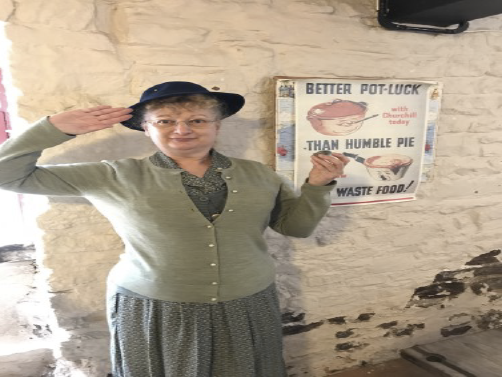 